Lydia K. Greene, PhDDirector of Academic Engagement, Natural & Quantitative Sciences, Academic Advising CenterAdjunct Faculty, Department of Biology, Duke University✉ lydia.greene@duke.edu |  lemurscientist | she/her/hers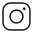 Education & Professional Positions _________________________________________Director of Academic Engagement, Natural & Quantitative Sciences		      Jul 2023 - presentSpecialized advisor for STEM undergraduates at Duke UniversityTopics: Majors/minors/certificates; co-curricular, extra-curricular, summer research experiences; finding labs and mentors; applying to graduate school; inclusive programming in STEM fieldsAdjunct Faculty, Duke Biology								    Mar 2024 - presentPostdoctoral Associate, Duke Biology					       	            Jan - Jul 2023Topic: Sensory mechanisms of reproductive isolation in mouse lemursFaculty supervisor: Dr. Anne Yoder	Postdoctoral Associate, The Duke Lemur Center   			                 Sep 2022 - Jul 2023Topic: Mechanisms of ecological flexibility in sifakasSupervisor: Dr. Erin Ehmke	Research affiliate, Duke University			      			             Sep 2019 - Dec 2022Faculty sponsor: Dr. Anne Yoder, Department of BiologyNSF Postdoctoral Research Fellow in Biology   	 	         		             Sep 2019 - Aug 2022Topic: Untangling the evolutionary and ecological mechanisms that shape gut microbiomesSupervisors: Drs. Jonathan Clayton, University of Nebraska Omaha, Erin Ehmke, the Duke Lemur Center, Yvette Eley & James Bendle, University of Birmingham UKGraduate student, Duke University				   		             Sep 2014 - Aug 2019PhD awarded from the University Program in EcologyThesis: The ecology and evolution of the folivore gut microbiome in Madagascar’s lemursCommittee: Drs. Christine Drea, Lawrence David, Ken Glander, Jennifer Wernegreen, & Anne YoderResearch associate, Duke University						             May 2011 - Aug 2014Topic: Endocrinological mechanisms of female dominance in wild meerkats		Supervisor: Dr. Christine Drea, Evolutionary AnthropologyUndergraduate Student, Duke University				             	             Aug 2007 - May 2011B.Sc. in Evolutionary Anthropology with distinction, summa cum laudeSenior thesis: Olfactory signaling, sociality, and pair bondedness in sifakasPublications ______________________________________________________________________* co-author a student or early-career mentee from the USA or MadagascarBlanco MB, Greene LK, Welser KH, Ehmke EE, Yoder AD, Klopfer PH. in review. Primate hibernation: the past, present, and promise of captive dwarf lemurs, Annals of the New York Academy of SciencesGreene LK, Blanco MB, Farmer C*, O’Malley M, Gherardi C, Irwin MT. in review. Dietary and nutritional selections by ecologically diverse lemurs in non-native forests. International Journal of Primatology.Greene LK Ellsaesser L, Davison MM, Ostrowski CA, Sitver M*, Jacob SL, Ehmke EE, Williams CV. in review. Curiously low cortisol characterizes clinically normal Coquerel’s sifakas, but not ring-tailed lemurs in captivity. Journal of Zoo and Wildlife Medicine.Blanco MB, Smith DL, Greene LK, Yoder AD, Ehmke EE, Lin J, Klopfer PH. in press. Telomere dynamics in captive dwarf lemurs resemble patterns of temperate hibernators. Journal of Comparative Physiology B.Andriamahaihavana A*, Justin F, Felon J, Greene LK, Rambeloson E. 2024. Evidence of twinning in the Coquerel’s sifaka (Propithecus coquereli) in the Anjajavy Reserve. Lemur News, 24, 9-12.Blanco MB, Greene LK, Andriatiavina T*, Randriamboavonjy, T et al. 2024. The addition of dwarf lemurs (Cheirogaleus sp.) to the unusual assemblage of lemur species in the Itremo Protected Area. Lemur News, 24, 4-6.Blanco MB, Andriambeloson J-B*, Andriantiavina T*, Foss E*, Andriantsalohimisantatra A, Rivoharison T, Birkinshaw C, Greene LK. 2024. Reproductive flexibility in Goodman’s mouse lemurs (Microcebus lehilahytsara) at Ankafobe, central highlands. Lemur News, 24, 40-43.Blanco MB, Greene LK, Ellsaesser LN, Williams CV, Ostrowski CA, Davison MM, Welser KH, Klopfer PH. 2023. Seasonal variation in glucose and insulin is modulated by food and temperature conditions in a hibernating primate. Frontiers in Physiology, 14,  https://doi.org/10.3389/fphys.2023.1251042.Blanco MB, Greene LK. 2023. Seasonal preference for sugar in captive dwarf lemurs tracks dietary shifts in Madagascar. International Journal of Primatology, 44, 254-257.Greene LK, Blanco MB, Andriambeloson J-B*, Ehmke EE. 2023. Forest access restores the foraging and ranging behavior of captive Coquerel’s sifakas. Zoo Biology, 42, 209-222. Greene LK, McKenney EA, Gasper K*, Wrampelmeier C*, et al. 2023. Gut site and morphology predict microbiome structure and function in ecologically diverse lemurs. Microbial Ecology, 85, 1608-1619.Greene LK, Andriambeloson J-B*, Rasoanaivo HA*, Yoder AD, Blanco MB. 2022. Variation in gut microbiome structure across the annual hibernation cycle in a wild primate. FEMS Microbiology Ecology, 98, fiac070.Blanco MB, Greene LK, Ellsaesser L, Schopler B et al. 2022. Of fruits and fats: High-sugar diets restore fatty acid profiles in the white adipose tissue of captive dwarf lemurs. Proceedings of the Royal Society B, 289, 20220598.Blanco MB, Greene LK, Klopfer PH, Lynch D, et al. 2022. Body mass and tail girth predict hibernation expression in captive dwarf lemurs. Physiological and Biochemical Zoology, 95, 122-129.Bornbusch SL, Greene LK, Rahobilalaina S*, Calkins S, et al. 2022. Gut microbiota of ring-tailed lemurs (Lemur catta) vary across natural and captive populations and correlate with environmental microbiota. Animal Microbiome, 4,29.Greene LK, Rambeloson E*, Rasoanaivo H*, Foss ED*, et al. 2021. Gut microbial diversity and ecological specialization in four sympatric lemur species under lean conditions. International Journal of Primatology, 42, 961-979.Greene LK, Blanco MB, Rambeloson E*, Graubics K, et al. 2021. Gut microbiota of frugo-folivorous sifakas across environments. Animal Microbiome, 3, 39. Blanco MB, Greene LK, Schopler B, Williams CV, et al. 2021. On the modulation and maintenance of hibernation in dwarf lemurs at the Duke Lemur Center, USA. Scientific Reports, 11, 5740.Drea MC, Davies CS, Greene LK, Mitchell J, et al. 2021. An intergenerational androgenic mechanism of female intrasexual competition in the cooperatively breeding meerkat. Nature Communications, 12, 7332.Guevara EE, Greene LK, Blanco MB, Farmer C*, et al. 2021. Molecular adaptation to folivory and the conservation implications for Madagascar’s lemurs. Frontiers in Ecology and Evolution, 9: 73674.Guevara EE, Webster TH, Lawler RR, Bradley BJ, Greene LK, et al. 2021. Comparative genomic analysis of sifakas (Propithecus) reveals selection for folivory and high heterozygosity despite population declines. Science Advances, 7, eabd2274.Rambeloson E*, Rasoanaivo HA*, Guevara EE, Schopler R, Greene LK, et al. 2021. Genetic confirmation of the Anjiamangirana sportive lemur in the Anjajavy Forest. Lemur News, 23, 54-58. Rambeloson E*, Andriambeloson J-B*, Rasoanaivo HA*, Ramarokoto RE, Prosper P, de Foucault C, Greene LK, & Blanco MB. 2021. Initial translocation and reintroduction of the aye-aye (Daubentonia madagascariensis) in the Anjajavy Reserve, Northwestern Madagascar. Folia Primatologica, 92, 284-295.Greene LK, Williams CV, Junge RE, Mahefarisoa KL*, et al. 2020. A role for gut microbiota in host niche differentiation. The ISME Journal, 14, 1675-1687. Greene LK, Clarke T, Southworth C*, Bornbusch SL, & Ehmke EE. 2020. Daily lettuce supplements promote foraging behavior and modify the gut microbiota in captive frugivores. Zoo Biology, 39, 334-344.Andriambeloson J-B*, Greene LK, Blanco MB. 2020. Prolonged torpor in Goodman’s mouse lemurs (Microcebus lehilahytsara) from the high-altitude forest of Tsinjoarivo, central-eastern Madagascar. Folia Primatologica, 91, 697-710.Blanco MB, Greene LK, Rasambainarivo F, Toomey E, et al. 2020. Next-generation technologies applied to age-old challenges in Madagascar. Conservation Genetics, 21, 785-793.Blanco MB, Rudman A*, Greene LK, Razafindrainibe F, et al. 2020. Back to basics: Gaps in baseline data call for revisiting an Environmental Education program in the SAVA region, Madagascar. PLoS ONE, 15, e0231822.Greene LK, Clayton JB, Rothman RS, Semel BP, et al. 2019. Local habitat, not phylogenetic relatedness, predicts gut microbiota better within folivorous than frugivorous lemur lineages. Biology Letters, 15, 20190028. Greene LK, Bornbusch SL, McKenney EA, Harris RL, et al. 2019. The importance of scale in comparative microbiome research: New insights from the gut and glands of captive and wild lemurs. American Journal of Primatology, 81, e22974.Blanco MB, Greene LK, Davis LJ*, & Welch C. 2019. Fuel use and cookstove preference in Madagascar’s SAVA region. Madagascar Conservation and Development, 14, 12-18. Bornbusch SL, Greene LK, McKenney EA, Volkoff SJ, et al. 2019. A comparative study of gut microbiomes in captive nocturnal strepsirrhines. American Journal of Primatology, 81, e22986.Greene SE, Ridgwell A, Kirtland Turner S, Schmidt DN, Pälike H, Thomas E, Greene LK, Hoogakker BAA. 2019. Early Cenozoic decoupling of climate and carbonate compensation depth trends. Paleooceanography and Paleoclimatology, 34, 930-945. Greene LK, McKenney EA, O’Connell TM, & Drea CM. 2018. The critical role of dietary foliage in maintaining the gut microbiome and metabolome of folivorous sifakas, Scientific Reports, 8, 14482. Greene LK & McKenney EA. 2018. The inside tract: The appendicular, cecal, and colonic microbiome of captive aye ayes. American Journal of Physical Anthropology, 166, 960-967.  Dimac KS, Davies CS, Grebe NM, Stonehill AC, Greene LK, et al. 2018. Incidence and biomarkers of pregnancy, spontaneous abortion, and neonatal loss during an environmental stressor: implications for female reproductive suppression in the cooperatively breeding meerkat. Physiology and Behavior, 193A, 90-100.   McKenney EA, Greene LK, Drea CM, Yoder AD. 2017. Down for the count: Cryptosporidium infection depletes the gut microbiome in Coquerel’s sifakas. Microbial Ecology in Health and Disease, 28, 1335165.Leclaire S, Jacob S, Greene LK, Dubay GR, Drea CM. 2017. Social odours covary with bacterial community in anal secretions of wild meerkats. Scientific Reports, 7, 3240. Smyth KN, Greene LK, Drea CM. 2016. Androgens predicts parasitism in female meerkats: a new perspective on a classic trade-off. Biology Letters, 12, 20160660.Davies CS, Smyth KN, Greene LK, Walsh DA, et al. 2016. Exceptional endocrine profiles characterize the meerkat: sex, status, and reproductive effects. Scientific Reports, 6, 35492.Greene LK, Wallen T, Moresco A, Goodwin TE, & Drea CM. 2016. Reproductive endocrine patterns and volatile urinary compounds of Arctictis binturong: discovering why bearcats smell like popcorn. The Science of Nature, 103, 37. Greene LK, Grogan KE, Smyth KN, Adams CA*, et al. 2016. Mix it and fix it: functions of composite olfactory cues in ring-tailed lemurs. Royal Society Open Science, 3, 160076. delBarco-Trillo J & Greene LK, Goncalves IB, Fenkes M, et al. 2016. Beyond aggression: Androgen-receptor blockade modulates social interaction in wild meerkats. Hormones & Behavior, 78: 95-106.Greene LK & Drea CM. 2014. Love is in the air: sociality and pair bondedness influence sifaka reproductive signalling. Animal Behaviour, 88, 147-156. Drea CM, Boulet M, delBarco-Trillo J, Greene LK, Sacha CR, et al. 2013. The “secret” in secretions: methodological considerations in deciphering primate olfactory communication. American Journal of Primatology, 75, 1-22. Publications preparation _______________________________________________________* co-author a student or early-career mentee from the USA or MadagascarGreene LK, Ellsaesser LN, Williams CV, Davison MM, Ostrowski CA, Welser KH, Wrampelmeier C, Blanco MB. Forest access and seasonal foraging mediate nutritional and energetic markers in a managed population of Coquerel’s sifakas. American Journal of Primatology.Greene LK, Mattarelli P, Giacoma C, Burruso L, et al. Environmental factors shaping the seasonal gut mycobiome of wild indri. Environmental Microbiology. Greene LK, Andriatiavina T*, Foss ED*, Andriantsalohimisantatra A, Rivoharison TV, Yoder AD, Ratsoavina F, Blanco MB. The gut microbiome of Madagascar’s lemurs from the forest fragments of the central highlands. Primates.Mustill R*, Ellsaesser L, Williams CV, Greene LK. Health correlates of extended longevity in captive ring-tailed lemurs (Lemur catta). American Journal of Primatology.Sandberg* EA, Byrnes K, Welser KH, Greene LK. A new enrichment apparatus to encourage suspensory postures during foraging in captive ruffed lemurs. Zoo Biology.Kim A*, Blanco MB, Greene LK. Dietary sugar modulates the gut microbiome of dwarf lemurs during the fattening season. Microbial Ecology. Grants, Fellowships & Awards ________________________________________________Notable funding (pi unless otherwise specified)		NSFDEB-NERC Integrating computational, phenotypic, and population-genomic   		2022-presentapproaches to reveal processes of cryptic speciation and gene flow in Madagascar’smouse lemurs (Senior Personnel; PI Yoder)	NSF Postdoctoral Fellowship in Biology using Biological Collections		   		    2019-2022Duke Microbiome Center Development Grant (Senior Personnel; PI Yoder)				 2021SSE Regional Outreach Grant (Senior Personnel; PI Yoder)						 2021NSF Doctoral Dissertation Research Improvement Grant						 2018Duke Microbiome Center Grant-In-Aid (Senior Personnel; PI Blanco)					 2018E. Bayard Halsted Fellowship, Duke University						    2017-2018Margot Marsh Biodiversity Foundation grant	 							 2017Duke Evolutionary Anthropology Mentorship Awards		      				    2016-2018 Margot Marsh Biodiversity Foundation grant								 2015NSF Graduate Research Fellow								   2014- 2019James B. Duke Fellow										   2014- 2019Duke University Scholars Fellowship								   2014- 2019Other fundingDuke Arts & Science Council Committee on Faculty Research (Senior Personnel; PI Yoder)		 2020Duke Lemur Center Directors Funds								    2018-2019Lemur Conservation Action Funds									 2018Duke Summer Research Fellowship									 2018Nicholas PhD Advocacy Council Small Grant								 2017IBIEM Graduate Trainee Fellowship, Duke University							 2016Duke Dissertation Research Travel Award: International						 2016Duke Lemur Center Directors Fund									 2015Duke Data Expeditions, Pathfinder fellow 							    2014-2016Duke Arts & Science Council Committee on Faculty Research (Senior Personnel; PI Drea)		 2014Duke Undergraduate Research Support Award							 2010Molly Glander Awards, Duke Lemur Center							    2009-2011Duke Dean’s Summer Research Fellowships						 	 2009 & 2010Notable awards & nominationsHarvard Society of Fellows, Junior Fellow nominee 							2019Animal Behavior Society, Allee Competition finalist 							2019Animal Behavior Society, Genesis Award for undergraduate researchers 				2011Phi Beta Kappa National Honor Society, Beta of North Carolina Chapter 				2011Faculty Scholars Departmental Nominee, Duke University						2011Relevant Skills ___________________________________________________________________In the field: Radio telemetry & tracking; behavioral observation; animal trapping, handling & release; anesthesia administration; collaring; collection of morphometric measurements; tissue, blood, oral swab, and fecal sampling. In the lab: Sample extraction, PCR, gel electrophoresis, barcoding & library preparation for Illumina and Oxford Nanopore platforms, Oxford Nanopore minION sequencing, enzyme immunoassays (EIA), gas chromatography-mass spectrometry (GC-MS) and liquid chromatography (LC). On the computer: Command line; QIIME 1 & 2; Geneious; R software; JMP; GraphPad Prism; Adobe Illustrator and Premiere Pro; Microsoft OfficeTeaching, Mentoring, & EDI Initiatives _______________________________________Summer Undergraduate Research Fellowship, Duke University, co-director	          2024 - presentBiology, Brains, & Behavior sectionDevelop and implement thematic programming for 12-15 rising sophomores in STEM research, including various workshops, lectures, discussions etc. Place fellows in faculty labs with appropriate mentorship for early-career research opportunitiesAcademic teaching, lectures, and workshopsWorkshop: Research Summit, Duke University 						       Oct 2023 1-day event for freshmen and sophomores on getting involved in undergraduate researchWorkshop: Graduate School 101, Duke University						       Oct 20233-session workshop for juniors and seniors on preparing applications for PhD programsWorkshop: Project Research (pResearch) core, Duke University				      Aug 20235-day workshop during orientation for first-year students on the fundamentals of researchInvited workshop: An Introduction to Writing Scientific Publications, University of Antananarivo   Apr 20233-day workshop for masters and PhD students in the Animal Biodiversity Dept.Invited workshop: The Gut Microbiome of Madagascar’s Lemurs, University of Antananarivo       Jul 20223-day workshop for masters and PhD students in the Animal Biodiversity DeptInvited lecture: Special Topics in Biology Seminar, University of Nebraska Omaha, 		      Nov 2020Topic: The gut microbiome of Madagascar’s lemursWorkshop: Eliurus species confirmation with a mobile genetics lab, University of Antananarivo   Nov 20193-day workshop for masters and PhD students in the Animal Biodiversity DeptInvited lecture, Primate Ecology, Duke University 						       Oct 2019Topic: Approaches for comparative primate microbiome researchInvited lecture: Geology and Paleobiology Seminar Series, University of Birmingham UK	      Jan 2019Topic: The evolution and ecology of Madagascar’s lemurs (and their gut microbes)Workshop: Genetics in Madagascar, University of Antananarivo & CURSA University 	  Spring 20182-day workshops on introduction to genetic sequencing and Nanopore technology for Malagasy university students and early-career researchersTeaching Assistant and Discussion leader, Primate Sexuality, Duke University		  Spring 2018Invited lecture, Primate Ecology, Duke University						      Nov 2016Topic: The primate gut microbiomeInvited speaker: Psyc 701: Behavior and its Biological Bases, UNC Chapel Hill 		       Oct 2016Topic: Approaches to wildlife research Invited speaker: Biology 490s, Duke University 						      Feb 2016Topic: Microbiomes and CoevolutionScience equity initiativesField Improvement Grants, co-incepted with Dr. Marina Blanco 			          2022 - 2023Provides funding to complement an established field project for Malagasy studentsAid-for-Articles, co-incepted with Dr. Marina Blanco 					          2021 - 2023Provides funding and mentorship to early-career Malagasy scientists to write their first, first-author publicationStudent and early-career researcher mentorship and co-mentorship† mentee/co-mentee is from one or more historically excluded groups in stem in the USA‡ mentee/co-mentee is from MadagascarArielle Kim†, Duke University undergraduate researcher & SPIRE fellow			      	2023-presentProject: Basics of gut microbiome bioinformatics and statistics using dwarf lemurs	Mc Antonin Andriamahaihavana‡, PhD student at the University of Antananarivo	     	2023-presentProject: Ecophysiology of hibernation in wild dwarf lemursEmily Sandberg†, Duke University Sophomore & Junior researcher 			    	2022-presentProject: Encouraging suspensory locomotion via enrichment for captive ruffed lemurs Yasmireilda Richard‡, PhD student at the University of Antananarivo		                	2022-presentProject: Gut microbiome of the diurnal lemurs in the Ambohidray ForestMartin Rojo Raony‡, PhD student at the University of Antananarivo			  	2022-presentProject: Gut microbiome of the nocturnal lemurs in the Ambohidray ForestKatherine Swindell† & Brianna Talijaardt†, Wake Tech Community College undergrads       	  Spring 2022Project: Introduction to microbiome science using sifakasRuby Mustill, Columbia University postbaccalaureate researcher 				2021-presentProject: Introduction to mixed modelling using health data from captive ring-tailed lemursFinaritra Randimbiarison‡, Aid-for-Articles awardee 					            2021-presentProject: Feeding flexibility in wild Coquerel’s sifakasHortensia Hosnah‡, Aid-for-Articles awardee 						            2021-presentProject: Updated density estimates for the critically endangered black sifakaGrazella Andrinambinina‡, Aid-for-Articles awardee 					            2021-presentProject: Local perceptions of Coquerel’s sifakas in the Mariarano regionLaura Mahatoly‡, Aid-for-Articles awardee 						                2021-2023Project: Testing semi-captive enclosures of behavioral research of mouse lemursMahatoly et al. 2024. Testing semi-captive settings to study mouse lemur behavior. Lemur News, 24, 29-33.Fefy Ravahatramananjarasoa‡, Aid-for-Articles awardee				                         2021-presentProject: Foraging behavior in wild Eulemur cinereicepsAlice Haystead & Ava Ondik, Duke University freshman researchers 	           	          		    2021-2022Project: Basics of microbiome science in sifakas Cindy Liu†, NC State University undergraduate student,						    2021-2022Mentored through the Goodnight Scholars ProgramAlexandra Embs, University of North Carolina Chapel Hill postbaccalaureate researcher            Summer 2021Project: Foraging behavior and microbiome correlates in ruffed lemursGemma Baker, University of Birmingham UK							    2020-2021Master’s thesis: Using biomarker analysis of faecal samples to determine the composition of lemur dietsRona Plant, University of Birmingham, UK			    				    	    2020-2022Master’s thesis: An investigation into the effects of geophagy on Ni contamination in lemurs near Ambatovy Mine, MadagascarElodi Rambeloson‡, DLC intern program for Malagasy veterinarians and researchers        	  Spring 2020Project: Translocation of a wild aye-aye into the Anjajavy reserve: Data analysis and manuscript preparation Casey Farmer†, Duke Lemur Center Research Assistant				           	           Summer 2020Project: Foraging and ranging patterns in semi free-ranging lemursJean-Basile Andriambeloson‡, Tsinjoarivo Protected Area					    2019-2021Project: The gut microbiome across the annual hibernation cycle in a wild primateLucy Southon, University of Birmingham, UK						           Summer 2019BSc thesis: Are the world’s oldest fossils actually fossils at all? Developing       a biogenicity test for stromatolitesChelsea Southworth†, Duke University undergraduate					   	    2015-2019Mentored through the University Scholars programRick Mortenson, Duke University undergraduate 						   	    2017-2018Project: The gut microbiome of captive ruffed lemursAnnabelle Yang†, Duke University undergraduate						    	    2017-2018Project: The gut microbiomes of captive Eulemur with and without forest accessSarah Gorvetzian, Senior Thesis in Evolutionary Anthropology, Duke University 		    	    2016-2017Honors thesis: Environmental factors, not phylogeny, drive the gut microbiome across 7 captive Eulemur speciesAbena Ansah-Yeboah†, Duke University undergraduate					  	    2015-2018Mentored through the University Scholars programMedia Coverage & Interviews _________________________________________________By voiceOlogies with Alie Ward										      Dec 2023https://www.alieward.com/ologies/lemurology The Rossifari Podcast										      Jan 2023https://podcasts.apple.com/us/podcast/the-crepuscular-couple-with-dr-marina-blanco-and/id1524216377?i=1000594829639 The Rossifari Podcast										      Jan 2022https://podcasts.apple.com/us/podcast/lemur-butts-with-dr-lydia-greene-of-the-duke-lemur-center/id1524216377?i=1000547512200Embodied: The Science and Art of your Gut: NC Public Radio. 				   Apr 3, 2020 https://www.wunc.org/post/embodied-science-and-art-your-gutHow lemurs may hold the key to healthy aging and even space travel. NC Public Radio          Dec 19, 2018 https://www.wunc.org/post/how-lemurs-may-hold-key-healthy-aging-and-even-more-space-travelBy videoDuke Research & Innovation Instagram, post reached 4 million users				  Jul 22, 2022https://www.instagram.com/p/CgUVpa8DEmq/  Lemurs | Why do you study that? Duke University					            Sep 20, 2021https://www.youtube.com/watch?v=yODnjx2XjEA&ab_channel=DukeUniversity Lemurs Eating Lettuce. Duke University 							  Jul 14, 2020https://www.youtube.com/watch?v=l03hoK2xsFwScience Communication & Outreach ________________________________________Professional social mediaInstagram @lemurscientist; > 10.6k followers					            	2019-presentThemes: wildlife biology, biodiversity, science, lemurs, Madagascar, field work STEM careers, academia, graduate school, LGBTQ+ in STEMContent: weekly posts, stories, reels, quizzes, and/or Q & A sessionsLearning labs for school classrooms in collaboration with miniPCR, bio	                  2019-2023Conservation Genetics Lab: Discovering Lemur Diversity, reach to date: 10-15k studentshttps://www.minipcr.com/product/lemur-lab/ Selected recorded talks for a general audienceThis Week in Science. Why are lemurs??? 		 					  Aug 5, 2020https://www.youtube.com/watch?v=Dy1Xe65DtF4Lemur Science 201: How lemurs survive on leaves. Exploring by the Seat of your Pants 	  Jul 23, 2020 https://www.youtube.com/watch?v=fJhzgCzVC30&t=1sLemur Science 101: The Why. Exploring by the Seat of your Pants. 				    Jul 9, 2020 https://www.youtube.com/watch?v=lr5PxLtmhbs Service ____________________________________________________________________________Leadership rolesAnimal Welfare Committee, Duke Lemur Center, member		    	 	 	2022-2023Sifaka Focus Group, Duke Lemur Center, founder & coordinator				2022-2023University Scholars, Graduate Consul, Duke University 					2016-2017Nicholas PhD Advocacy Council (NPAC), Co-Chair, Duke University 				2016-2017Duke Graduate & Professional School Council (GPSC) rep. for Ecology Program 		2015-2016Grant reviewerNational Science FoundationNational Geographic SocietyThe Leaky FoundationSelected Journal reviewer American Journal of PrimatologyAmerican Journal of Physical AnthropologyAnimal MicrobiomeBMC Veterinary ResearchEcology and EvolutionFEMS Microbiology EcologyFrontiers in Ecology and EvolutionInternational Journal of PrimatologyMicrobiomeMolecular EcologyPrimatesZoo Biology